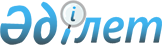 2014-2016 жылдарға арналған аудандық бюджет туралы
					
			Күшін жойған
			
			
		
					Ақмола облысы Ақкөл аудандық мәслихатының 2013 жылғы 25 желтоқсандағы № С 28-1 шешімі. Ақмола облысының Әділет департаментінде 2014 жылғы 14 қаңтарда № 3952 болып тіркелді. Күші жойылды - Ақмола облысы Ақкөл аудандық мәслихатының 2014 жылғы 23 желтоқсандағы № С 43-3 шешімімен      Ескерту. Күші жойылды - Ақмола облысы Ақкөл аудандық мәслихатының 23.12.2014 № С 43-3 (қол қойылған күннен бастап күшіне енеді және қолданысқа енгізіледі) шешімімен.      РҚАО ескертпесі.

      Құжаттың мәтінінде түпнұсқаның пунктуациясы мен орфографиясы сақталған.

      2008 жылғы 4 желтоқсандағы Қазақстан Республикасының Бюджет кодексінің 9 бабының 2 тармағына, «Қазақстан Республикасындағы жергілікті мемлекеттік басқару және өзін-өзі басқару туралы» Қазақстан Республикасының 2001 жылғы 23 қаңтардағы Заңының 6 бабының 1 тармағының 1)тармақшасына сәйкес, Ақкөл аудандық мәслихаты ШЕШІМ ЕТТІ:



      1. 2014-2016 жылдарға арналған аудандық бюджеті 1, 2 және 3 қосымшаларға сәйкес, соның ішінде 2014 жылға келесі көлемдерде бекітілсін:



      1) кірістер – 2 588 480,3 мың теңге, соның ішінде:

      салықтық түсімдер – 519 053 мың теңге;

      салықтық емес түсімдер – 3 145,9 мың теңге;

      негізгі капиталды сатудан түсетін түсімдер – 170 027,3 мың теңге;

      трансферттердің түсімдері – 1 896 254,1 мың теңге;



      2) шығындар – 2 601 630 мың теңге;



      3) таза бюджеттік кредит беру – 18 779 мың теңге, соның ішінде:

      бюджеттік кредиттер – 22 224 мың теңге;

      бюджеттік кредиттерді өтеу – 3 445 мың теңге;



      4) қаржы активтерімен жасалатын операциялар бойынша сальдо – 11 571,2 мың теңге, соның ішінде:

      қаржы активтерін сатып алу – 11 571,2 мың теңге;



      5) бюджеттің тапшылығы (профициті) – -43 499,9 мың теңге;



      6) бюджет тапшылығын қаржыландыру (профицитті пайдалану) – 43 499,9 мың теңге.

      Ескерту. 1-тармақ жаңа редакцияда - Ақмола облысы Ақкөл аудандық мәслихатының 14.11.2014 № С 41-1 (01.01.2014 бастап қолданысқа енгізіледі) шешімімен.



      2. Аудандық бюджет түсімдерінің құрамындағы 2014 жылға арналған республикалық бюджеттен нысаналы трансферттер мен бюджеттік несиелер 4 қосымшаға сәйкес ескерілсін.



      Нысаналы трансферттердің белгіленген сомаларының бөлінуі аудан әкімдігінің қаулысымен анықталады.



      3. Аудандық бюджет түсімдерінің құрамындағы 2014 жылға арналған облыстық бюджеттен нысаналы трансферттер 5 қосымшаға сәйкес ескерілсін.



      Нысаналы трансферттердің белгіленген сомаларының бөлінуі аудан әкімдігінің қаулысымен анықталады.



      4. Аудандық бюджет түсімдерінің құрамындағы 2014 жылға арналған облыстық бюджеттен субвенция 1 121 351 мың теңге сомасында қарастырылғаны ескерілсін.



      5. Аудандық бюджетте 2014 жылға арналған жергілікті атқарушы органның жоғары бюджеттің алдында 3 445 мың теңге сомасында қарыз өтелуі ескерілсін.



      6. Ауданның 2014 жылға арналған жергілікті атқарушы органның резерві 3000 мың теңге сомасында бекітілсін.



      7.Аудандық мәслихатпен келісілген тізбеге сәйкес ауылдық жерлерде қызмет істейтін білім беру, әлеуметтік қамсыздандыру, мәдениет мамандарына қызметтің осы түрлерімен қалалық жағдайда айналысатын мамандардың жалақыларымен тарифтік ставкаларын салыстырғанда жиырма бес пайызға жоғары лауазымдық жалақылары мен тарифтік ставкалары белгіленсін.



      8. 2014 жылға арналған аудандық бюджеттің атқарылу үдерісі кезінде секвестрленуге жатпайтын аудандық бюджеттік бағдарламалар тізбесі 6 қосымшаға сәйкес бекітілсін.



      9. 2014 жылға арналған аудандық маңызы бар қала, кент, ауыл, ауылдық округінің бюджеттік бағдарламалар тізбесі 7 қосымшаға сәйкес бекітілсін.



      10. Осы шешім Ақмола облысының Әділет департаментінде мемлекеттік тіркелген күннен бастап күшіне енеді және 2014 жылғы 1 қаңтардан бастап қолданысқа енгізіледі.      Ақкөл аудандық мәслихат

      сессиясының төрайымы                       Л.Лауб      Ақкөл аудандық

      мәслихаттың хатшысы                        Ж.Салыбекова      «КЕЛІСІЛДІ»      Ақкөл ауданының әкімі                      Т.Қ.Едігенов

Ақкөл аудандық мәслихаттың

2013 жылғы 25 желтоқсандағы

№ С 28-1 шешіміне     

1 қосымша          

2014 жылға арналған аудандық бюджет      Ескерту. 1-қосымша жаңа редакцияда - Ақмола облысы Ақкөл аудандық мәслихатының 14.11.2014 № С 41-1 (01.01.2014 бастап қолданысқа енгізіледі) шешімімен.

Ақкөл аудандық мәслихаттың

2013 жылғы 25 желтоқсандағы

№ С 28-1 шешіміне     

2 қосымша         

2015 жылға арналған аудандық бюджет

Ақкөл аудандық мәслихаттың

2013 жылғы 25 желтоқсандағы

№ С 28-1 шешіміне     

3 қосымша          

2016 жылға арналған аудандық бюджет

Ақкөл аудандық мәслихаттың

2013 жылғы 25 желтоқсандағы

№ С 28-1 шешіміне     

4-қосымша          

2014 жылға арналған республикалық бюджеттен берілетін нысаналы трансферттер мен бюджеттік кредиттер      Ескерту. 4-қосымша жаңа редакцияда - Ақмола облысы Ақкөл аудандық мәслихатының 14.11.2014 № С 41-1 (01.01.2014 бастап қолданысқа енгізіледі) шешімімен.

Ақкөл аудандық мәслихаттың

2013 жылғы 25 желтоқсандағы

№ С 28-1 шешіміне     

5-қосымша          

2014 жылға арналған облыстық бюджеттен аудандар (облыстық маңызы бар қалалар) бюджеттерiне нысаналы трансферттер      Ескерту. 5-қосымша жаңа редакцияда - Ақмола облысы Ақкөл аудандық мәслихатының 14.11.2014 № С 41-1 (01.01.2014 бастап қолданысқа енгізіледі) шешімімен.

Ақкөл аудандық мәслихаттың

2013 жылғы 25 желтоқсандағы

№ С 28-1 шешіміне     

6 қосымша          

2014 жылға арналған аудандық бюджеттің атқарылу процесінде секвестрленуге жатпайтын аудандық бюджеттік бағдарламалар тізбесі

Ақкөл аудандық мәслихаттың

2013 жылғы 25 желтоқсандағы

№ С 28-1 шешіміне     

7 қосымша          

2014 жылға арналған аудандық маңызы бар қала, кент, ауыл, ауылдық округінің бюджеттік бағдарламалар тізбеcі      Ескерту. 7-қосымша жаңа редакцияда - Ақмола облысы Ақкөл аудандық мәслихатының 14.11.2014 № С 41-1 (01.01.2014 бастап қолданысқа енгізіледі) шешімімен.
					© 2012. Қазақстан Республикасы Әділет министрлігінің «Қазақстан Республикасының Заңнама және құқықтық ақпарат институты» ШЖҚ РМК
				СанатыСанатыСанатыСанатыСома, мың теңгеСыныбыСыныбыСыныбыСома, мың теңгеІшкі сыныбыІшкі сыныбыСома, мың теңгеАтауларСома, мың теңге12345I. КІРІСТЕР2588480,31Салықтық түсімдер51905301Табыс салығы540002Жеке табыс салығы5400003Әлеуметтiк салық2099891Әлеуметтiк салық20998904Меншiкке салынатын салықтар2302531Мүлікке салынатын салықтар1564253Жер салығы173594Көлiк құралдарына салынатын салық527365Бірыңғай жер салығы373305Тауарларға, жұмыстарға және қызметтерге салынатын iшкi салықтар189282Акциздер37483Табиғи және басқа да ресурстарды пайдаланғаны үшiн түсетiн түсiмдер99844Кәсiпкерлiк және кәсiби қызметтi жүргiзгенi үшiн алынатын алымдар48665Ойын бизнесіне салық33007Басқа да салықтар6531Басқа да салықтар65308Заңдық мәнді іс-әрекеттерді жасағаны және (немесе) оған уәкілеттігі бар мемлекеттік органдар немесе лауазымды адамдар құжаттар бергені үшін алынатын міндетті төлемдер52301Мемлекеттік баж52302Салықтық емес түсiмдер3145,901Мемлекеттік меншіктен түсетін кірістер2589,95Мемлекет меншігіндегі мүлікті жалға беруден түсетін кірістер25847Мемлекеттік бюджеттен берілген кредиттер бойынша сыйақылар5,902Мемлекеттік бюджеттен қаржыландырылатын мемлекеттік мекемелердің тауарларды (жұмыстарды, қызметтерді) өткізуінен түсетін түсімдер311Мемлекеттік бюджеттен қаржыландырылатын мемлекеттік мекемелердің тауарларды (жұмыстарды, қызметтерді ) өткізуінен түсетін түсімдер3104Мемлекеттік бюджеттен қаржыландырылатын, сондай-ақ Қазақстан Республикасы Ұлттық Банкінің бюджетінен (шығыстар сметасынан) ұсталатын және қаржыландырылатын мемлекеттік мекемелер салатын айыппұлдар, өсімпұлдар, санкциялар, өндіріп алулар601Мұнай секторы ұйымдарынан түсетін түсімдерді қоспағанда, мемлекеттік бюджеттен қаржыландырылатын, сондай-ақ Қазақстан Республикасы Ұлттық Банкінің бюджетінен (шығыстар сметасынан) ұсталатын және қаржыландырылатын мемлекеттік мекемелер салатын айыппұлдар, өсімпұлдар, санкциялар, өндіріп алулар6006Өзге де салықтық емес түсiмдер4651Өзге де салықтық емес түсiмдер4653Негізгі капиталды сатудан түсетін түсімдер170027,301Мемлекеттік мекемелерге бекітілген мемлекеттік мүлікті сату118021Мемлекеттік мекемелерге бекітілген мемлекеттік мүлікті сату1180203Жердi және материалдық емес активтердi сату158225,31Жерді сату158225,34Трансферттердің түсімдері1896254,102Мемлекеттiк басқарудың жоғары тұрған органдарынан түсетiн трансферттер1896254,12Облыстық бюджеттен түсетiн трансферттер1896254,1Функционалдық топФункционалдық топФункционалдық топФункционалдық топСомаБюджеттік бағдарламалардың әкімшісіБюджеттік бағдарламалардың әкімшісіБюджеттік бағдарламалардың әкімшісіСомаБағдарламаБағдарламаСомаАтауыСома12345II. Шығындар260163001Жалпы сипаттағы мемлекеттiк қызметтер186458,8112Аудан (облыстық маңызы бар қала) мәслихатының аппараты19000,4001Аудан (облыстық маңызы бар қала) мәслихатының қызметін қамтамасыз ету жөніндегі қызметтер16200,4003Мемлекеттік органның күрделі шығыстары2800122Аудан (облыстық маңызы бар қала) әкімінің аппараты68257,3001Аудан (облыстық маңызы бар қала) әкімінің қызметін қамтамасыз ету жөніндегі қызметтер67779,3003Мемлекеттік органның күрделі шығыстары478123Қаладағы аудан, аудандық маңызы бар қала, кент, ауыл, ауылдық округ әкімінің аппараты77968,1001Қаладағы аудан, аудандық маңызы бар қала, кент, ауыл, ауылдық округ әкімінің қызметін қамтамасыз ету жөніндегі қызметтер75983,1022Мемлекеттік органның күрделі шығыстары1985459Ауданның (облыстық маңызы бар қаланың) экономика және қаржы бөлімі21233001Ауданның (облыстық маңызы бар қаланың) экономикалық саясаттың қалыптастыру мен дамыту, мемлекеттік жоспарлау, бюджеттік атқару және коммуналдық меншігін басқару саласындағы мемлекеттік саясатты іске асыру жөніндегі қызметтер18448,2003Салық салу мақсатында мүлікті бағалауды жүргізу354,7010Жекешелендіру, коммуналдық меншікті басқару, жекешелендіруден кейінгі қызмет және осыған байланысты дауларды реттеу329,2011Коммуналдық меншікке түскен мүлікті есепке алу, сақтау, бағалау және сату110,9015Мемлекеттік органның күрделі шығыстары199002Қорғаныс1838122Аудан (облыстық маңызы бар қала) әкімінің аппараты1838005Жалпыға бірдей әскери міндетті атқару шеңберіндегі іс-шаралар183803Қоғамдық тәртіп, қауіпсіздік, құқықтық, сот, қылмыстық-атқару қызметі1350492Ауданның (облыстық маңызы бар қаланың) тұрғын үй-коммуналдық шаруашылығы, жолаушылар көлігі, автомобиль жолдары және тұрғын үй инспекциясы бөлімі1350021Елдi мекендерде жол қозғалысы қауiпсiздiгін қамтамасыз ету135004Бiлiм беру1444441,1464Ауданның (облыстық маңызы бар қаланың) білім бөлімі1273518,1001Жергілікті деңгейде білім беру саласындағы мемлекеттік саясатты іске асыру жөніндегі қызметтер5661,4003Жалпы білім беру1045016,7004Ауданның (облыстық маңызы бар қаланың) мемлекеттік білім беру мекемелерінде білім беру жүйесін ақпараттандыру1000005Ауданның (облыстық маңызы бар қаланың) мемлекеттік білім беру мекемелер үшін оқулықтар мен оқу-әдiстемелiк кешендерді сатып алу және жеткізу13390006Балаларға қосымша білім беру33312009Мектепке дейінгі тәрбие мен оқыту ұйымдарының қызметін қамтамасыз ету101787,4015Жетім баланы (жетім балаларды) және ата-аналарының қамқорынсыз қалған баланы (балаларды) күтіп-ұстауға қамқоршыларға (қорғаншыларға) ай сайынға ақшалай қаражат төлемі11406,9018Кәсіптік оқытуды ұйымдастыру20149040Мектепке дейінгі білім беру ұйымдарында мемлекеттік білім беру тапсырысын іске асыруға21336067Ведомстволық бағыныстағы мемлекеттік мекемелерінің және ұйымдарының күрделі шығыстары20458,7467Ауданның (облыстық маңызы бар қаланың) құрылыс бөлімі170923037Білім беру объектілерін салу және реконструкциялау17092306Әлеуметтiк көмек және әлеуметтiк қамсыздандыру103968,2451Ауданның (облыстық маңызы бар қаланың) жұмыспен қамту және әлеуметтік бағдарламалар бөлімі103800,2001Жергілікті деңгейде халық үшін әлеуметтік бағдарламаларды жұмыспен қамтуды қамтамасыз етуді іске асыру саласындағы мемлекеттік саясатты іске асыру жөніндегі қызметтер17652,7002Жұмыспен қамту бағдарламасы19209,4006Тұрғын үйге көмек көрсету379007Жергілікті өкілетті органдардың шешімі бойынша мұқтаж азаматтардың жекелеген топтарына әлеуметтік көмек19375,4010Үйден тәрбиеленіп оқытылатын мүгедек балаларды материалдық қамтамасыз ету904011Жәрдемақыларды және басқа да әлеуметтік төлемдерді есептеу, төлеу мен жеткізу бойынша қызметтерге ақы төлеу265014Мұқтаж азаматтарға үйде әлеуметтiк көмек көрсету26868,901618 жасқа дейінгі балаларға мемлекеттік жәрдемақылар4394,5017Мүгедектерді оңалту жеке бағдарламасына сәйкес, мұқтаж мүгедектерді міндетті гигиеналық құралдармен және ымдау тілі мамандарының қызмет көрсетуін, жеке көмекшілермен қамтамасыз ету4811,3025Өрлеу жобасы бойынша келісілген қаржылай көмекті енгізу9940492Ауданның (облыстық маңызы бар қаланың) тұрғын үй-коммуналдық шаруашылығы, жолаушылар көлігі, автомобиль жолдары және тұрғын үй инспекциясы бөлімі168050Мүгедектердің құқықтарын қамтамасыз ету және өмір сүру сапасын жақсарту жөніндегі іс-шаралар жоспарын іске асыру16807Тұрғын үй-коммуналдық шаруашылық551888,9123Қаладағы аудан, аудандық маңызы бар қала, кент, ауыл, ауылдық округ әкімінің аппараты74054007Аудандық маңызы бар қаланың, кенттің, ауылдың, ауылдық округтің мемлекеттік тұрғын үй қорының сақталуын ұйымдастыру474008Елді мекендердегі көшелерді жарықтандыру28189009Елді мекендердің санитариясын қамтамасыз ету2238010Жерлеу орындарын ұстау және туыстары жоқ адамдарды жерлеу178011Елді мекендерді абаттандыру мен көгалдандыру36365,4014Елді мекендерді сумен жабдықтауды ұйымдастыру6609,6467Ауданның (облыстық маңызы бар қаланың) құрылыс бөлімі439643003Коммуналдық тұрғын үй қорының тұрғын үйін жобалау, салу және (немесе) сатып алу155145004Инженерлік коммуникациялық инфрақұрылымды жобалау, дамыту, жайластыру және (немесе) сатып алу102949,9005Коммуналдық шаруашылығын дамыту49759,9058Елді мекендердегі сумен жабдықтау және су бұру жүйелерін дамыту131788,2492Ауданның (облыстық маңызы бар қаланың) тұрғын үй-коммуналдық шаруашылық, жолаушылар көлігі, автомобиль жолдары және тұрғын үй инспекциясы бөлімі38191,9011Шағын қалаларды жылумен жабдықтауды үздіксіз қамтамасыз ету32486,9012Сумен жабдықтау және су бұру жүйесінің жұмыс істеуі570508Мәдениет, спорт, туризм және ақпараттық кеңістiк127150123Қаладағы аудан, аудандық маңызы бар қала, кент, ауыл, ауылдық округ әкімінің аппараты7932,2028Жергілікті деңгейде дене шынықтыру–сауықтыру және спорттық іс-шараларды іске асыру7932,2455Ауданның (облыстық маңызы бар қаланың) мәдениет және тілдерді дамыту бөлімі84758,6001Жергілікті деңгейде тілдерді және мәдениетті дамыту саласындағы мемлекеттік саясатты іске асыру жөніндегі қызметтер5849,9003Мәдени-демалыс жұмысын қолдау43116,4006Аудандық (қалалық) кiтапханалардың жұмыс iстеуi26653007Мемлекеттік тілді және Қазақстан халықтарының басқа да тілдерін дамыту4728032Ведомстволық бағыныстағы мемлекеттік мекемелерінің және ұйымдарының күрделі шығыстары4411,3456Ауданның (облыстық маңызы бар қаланың) ішкі саясат бөлімі18115,2001Жергілікті деңгейде ақпарат, мемлекеттілікті нығайту және азаматтардың әлеуметтік сенімділігін қалыптастыру саласында мемлекеттік саясатты іске асыру жөніндегі қызметтер6790,2002Газеттер мен журналдар арқылы мемлекеттік ақпараттық саясат жүргізу жөніндегі қызметтер8000003Жастар саясаты саласында іс-шараларды іске асыру3325465Ауданның (облыстық маңызы бар қаланың) дене шынықтыру және спорт бөлімі16344001Жергілікті деңгейде дене шынықтыру және спорт саласындағы мемлекеттік саясатты іске асыру жөніндегі қызметтер3882006Аудандық (облыстық маңызы бар қалалық) деңгейде спорттық жарыстар өткiзу2100007Әртүрлi спорт түрлерi бойынша аудан (облыстық маңызы бар қала) құрама командаларының мүшелерiн дайындау және олардың облыстық спорт жарыстарына қатысуы1036210Ауыл, су, орман, балық шаруашылығы, ерекше қорғалатын табиғи аумақтар, қоршаған ортаны және жануарлар дүниесін қорғау, жер қатынастары75062,8459Ауданның (облыстық маңызы бар қаланың) экономика және қаржы бөлімі4419099Мамандардың әлеуметтік көмек көрсетуі жөніндегі шараларды іске асыру4419462Ауданның (облыстық маңызы бар қаланың) ауыл шаруашылығы бөлімі14574,6001Жергілікті деңгейде ауыл шаруашылығы саласындағы мемлекеттік саясатты іске асыру жөніндегі қызметтер14574,6463Ауданның (облыстық маңызы бар қаланың) жер қатынастары бөлімі10055,1001Аудан (облыстық маңызы бар қала) аумағында жер қатынастарын реттеу саласындағы мемлекеттік саясатты іске асыру жөніндегі қызметтер6514,6004Жердi аймақтарға бөлу жөнiндегi жұмыстарды ұйымдастыру1740,5006Аудандардың, облыстық маңызы бар, аудандық маңызы бар қалалардың, кенттердiң, ауылдардың, ауылдық округтердiң шекарасын белгiлеу кезiнде жүргiзiлетiн жерге орналастыру1800473Ауданның (облыстық маңызы бар қаланың) ветеринария бөлімі46014,1001Жергілікті деңгейде ветеринария саласындағы мемлекеттік саясатты іске асыру жөніндегі қызметтер5906,1006Ауру жануарларды санитарлық союды ұйымдастыру432007Қаңғыбас иттер мен мысықтарды аулауды және жоюды ұйымдастыру535008Алып қойылатын және жойылатын ауру жануарлардың, жануарлардан алынатын өнімдер мен шикізаттың құнын иелеріне өтеу2525011Эпизоотияға қарсы іс-шаралар жүргізу3661611Өнеркәсіп, сәулет, қала құрылысы және құрылыс қызметі10414467Ауданның (облыстық маңызы бар қаланың) құрылыс бөлімі5801001Жергілікті деңгейде құрылыс саласындағы мемлекеттік саясатты іске асыру жөніндегі қызметтер5801468Ауданның (облыстық маңызы бар қаланың) сәулет және қала құрылысы бөлімі4613001Жергілікті деңгейде сәулет және қала құрылысы саласындағы мемлекеттік саясатты іске асыру жөніндегі қызметтер461312Көлiк және коммуникация75304,2123Қаладағы аудан, аудандық маңызы бар қала, кент, ауыл, ауылдық округ әкімінің аппараты13021,6013Аудандық маңызы бар қалаларда, кенттерде, ауылдарда, ауылдық округтерде автомобиль жолдарының жұмыс істеуін қамтамасыз ету13021,6492Ауданның (облыстық маңызы бар қаланың) тұрғын үй-коммуналдық шаруашылығы, жолаушылар көлігі, автомобиль жолдары және тұрғын үй инспекциясы бөлімі62282,6023Автомобиль жолдарының жұмыс істеуін қамтамасыз ету59282,6024Кентiшiлiк (қалаiшiлiк), қала маңындағы ауданiшiлiк қоғамдық жолаушылар тасымалдарын ұйымдастыру300013Басқалар22927,8123Қаладағы аудан, аудандық маңызы бар қала, кент, ауыл, ауылдық округ әкімінің аппараты10552040«Өңірлерді дамыту» бағдарламасы шеңберінде өңірлерді экономикалық дамытуға жәрдемдесу бойынша шараларды іске асыру10552492Ауданның (облыстық маңызы бар қаланың) тұрғын үй-коммуналдық шаруашылық, жолаушылар көлігі, автомобиль жолдары және тұрғын үй инспекциясы бөлімі6568,4001Жергілікті деңгейде тұрғын үй-коммуналдық шаруашылық, жолаушылар көлігі, автомобиль жолдары және тұрғын үй инспекциясы саласындағы мемлекеттік саясатты іске асыру жөніндегі қызметтер6568,4494Ауданның (облыстық маңызы бар қаланың) кәсіпкерлік және өнеркәсіп бөлімі5807,4001Жергілікті деңгейде кәсіпкерлікті және өнеркәсіпті дамыту саласындағы мемлекеттік саясатты іске асыру жөніндегі қызметтер5807,414Борышқа қызмет көрсету5,9459Ауданның (облыстық маңызы бар қаланың) экономика және қаржы бөлімі5,9021Жергілікті атқарушы органдардың облыстық бюджеттен қарыздар бойынша сыйақылар мен өзге де төлемдерді төлеу бойынша борышына қызмет көрсету5,915Трансферттер820,3459Ауданның (облыстық маңызы бар қаланың) экономика және қаржы бөлімі820,3006Нысаналы пайдаланылмаған (толық пайдаланылмаған) трансферттерді қайтару820,3III. Таза бюджеттiк кредит беру18779Бюджеттiк кредиттер2222410Ауыл, су, орман, балық шаруашылығы, ерекше қорғалатын табиғи аумақтар, қоршаған ортаны және жануарлар дүниесін қорғау, жер қатынастары22224459Ауданның (облыстық маңызы бар қаланың) экономика және қаржы бөлімі22224018Мамандарды әлеуметтік қолдау шараларын іске асыруға берілетін бюджеттік кредиттер22224Бюджеттiк кредиттерді өтеу34455Бюджеттiк кредиттерді өтеу34451Бюджеттiк кредиттерді өтеу34451Мемлекеттік бюджеттен берілген бюджеттік кредиттерді өтеу3445IV. Қаржы активтерiмен жасалатын операциялар бойынша сальдо11571,2Қаржы активтерiн сатып алу11571,213Басқалар11571,2492Ауданның (облыстық маңызы бар қаланың) тұрғын үй-коммуналдық шаруашылық, жолаушылар көлігі, автомобиль жолдары және тұрғын үй инспекциясы бөлімі11571,2065Заңды тұлғалардың жарғылық капиталын қалыптастыру немесе ұлғайту11571,2V. Бюджеттің тапшылығы (профициті)-43499,9VI. Бюджеттің тапшылығын қаржыландыру (профицитті пайдалану)43499,9СанатыСанатыСанатыСанатыСома, мың теңгеСыныбыСыныбыСыныбыСома, мың теңгеІшкі сыныбыІшкі сыныбыСома, мың теңгеАтауларСома, мың теңге12345I. КІРІСТЕР16572451Салықтық түсімдер55702601Табыс салығы602072Жеке табыс салығы6020703Әлеуметтiк салық2266751Әлеуметтiк салық22667504Меншiкке салынатын салықтар2423511Мүлікке салынатын салықтар1588583Жер салығы178504Көлiк құралдарына салынатын салық619925Бірыңғай жер салығы365105Тауарларға, жұмыстарға және қызметтерге салынатын iшкi салықтар228562Акциздер42713Табиғи және басқа да ресурстарды пайдаланғаны үшiн түсетiн түсiмдер102404Кәсiпкерлiк және кәсiби қызметтi жүргiзгенi үшiн алынатын алымдар79925Ойын бизнесіне салық35307Басқа да салықтар3781Басқа да салықтар37808Заңдық мәнді іс-әрекеттерді жасағаны және (немесе) оған уәкілеттігі бар мемлекеттік органдар немесе лауазымды адамдар құжаттар бергені үшін алынатын міндетті төлемдер45591Мемлекеттік баж45592Салықтық емес түсiмдер1156401Мемлекеттік меншіктен түсетін кірістер22885Мемлекет меншігіндегі мүлікті жалға беруден түсетін кірістер228802Мемлекеттік бюджеттен қаржыландырылатын мемлекеттік мекемелердің тауарларды (жұмыстарды, қызметтерді) өткізуінен түсетін түсімдер1751Мемлекеттік бюджеттен қаржыландырылатын мемлекеттік мекемелердің тауарларды (жұмыстарды, қызметтерді ) өткізуінен түсетін түсімдер17504Мемлекеттік бюджеттен қаржыландырылатын, сондай-ақ Қазақстан Республикасы Ұлттық Банкінің бюджетінен (шығыстар сметасынан) ұсталатын және қаржыландырылатын мемлекеттік мекемелер салатын айыппұлдар, өсімпұлдар, санкциялар, өндіріп алулар56501Мұнай секторы ұйымдарынан түсетін түсімдерді қоспағанда, мемлекеттік бюджеттен қаржыландырылатын, сондай-ақ Қазақстан Республикасы Ұлттық Банкінің бюджетінен (шығыстар сметасынан) ұсталатын және қаржыландырылатын мемлекеттік мекемелер салатын айыппұлдар, өсімпұлдар, санкциялар, өндіріп алулар565006Басқа да салықтық емес түсiмдер34511Басқа да салықтық емес түсiмдер34513Негізгі капиталды сатудан түсетін түсімдер2040201Мемлекеттік мекемелерге бекітілген мемлекеттік мүлікті сату7491Мемлекеттік мекемелерге бекітілген мемлекеттік мүлікті сату74903Жердi және материалдық емес активтердi сату196531Жерді сату196534Трансферттердің түсімдері106825302Мемлекеттiк басқарудың жоғары тұрған органдарынан түсетiн трансферттер10682532Облыстық бюджеттен түсетiн трансферттер1068253Функционалдық топФункционалдық топФункционалдық топФункционалдық топСомаБюджеттік бағдарламалардың әкімшісіБюджеттік бағдарламалардың әкімшісіБюджеттік бағдарламалардың әкімшісіСомаБағдарламаБағдарламаСомаАтауыСома12345II. Шығындар165724501Жалпы сипаттағы мемлекеттiк қызметтер166723112Аудан (облыстық маңызы бар қала) мәслихатының аппараты14662001Аудан (облыстық маңызы бар қала) мәслихатының қызметін қамтамасыз ету жөніндегі қызметтер14662122Аудан (облыстық маңызы бар қала) әкімінің аппараты55300001Аудан (облыстық маңызы бар қала) әкімінің қызметін қамтамасыз ету жөніндегі қызметтер55300123Қаладағы аудан, аудандық маңызы бар қала, кент, ауыл, ауылдық округ әкімінің аппараты79234001Қаладағы аудан, аудандық маңызы бар қала, кент, ауыл, ауылдық округ әкімінің қызметін қамтамасыз ету жөніндегі қызметтер79234459Ауданның (облыстық маңызы бар қаланың) экономика және қаржы бөлімі17527001Ауданның (облыстық маңызы бар қаланың) экономикалық саясаттың қалыптастыру мен дамыту, мемлекеттік жоспарлау, бюджеттік атқару және коммуналдық меншігін басқару саласындағы мемлекеттік саясатты іске асыру жөніндегі қызметтер16201003Салық салу мақсатында мүлікті бағалауды жүргізу482010Жекешелендіру, коммуналдық меншікті басқару, жекешелендіруден кейінгі қызмет және осыған байланысты дауларды реттеу325011Коммуналдық меншікке түскен мүлікті есепке алу, сақтау, бағалау және сату219015Мемлекеттік органның күрделі шығыстары30002Қорғаныс2113122Аудан (облыстық маңызы бар қала) әкімінің аппараты2113005Жалпыға бірдей әскери міндетті атқару шеңберіндегі іс-шаралар1813006Аудан (облыстық маңызы бар қала) ауқымындағы төтенше жағдайлардың алдын алу және оларды жою30003Қоғамдық тәртіп, қауіпсіздік, құқықтық, сот, қылмыстық-атқару қызметі1000492Ауданның (облыстық маңызы бар қаланың) тұрғын үй-коммуналдық шаруашылығы, жолаушылар көлігі, автомобиль жолдары және тұрғын үй инспекциясы бөлімі1000021Елдi мекендерде жол қозғалысы қауiпсiздiгін қамтамасыз ету100004Бiлiм беру1188332464Ауданның (облыстық маңызы бар қаланың) білім бөлімі1188332001Жергілікті деңгейде білім беру саласындағы мемлекеттік саясатты іске асыру жөніндегі қызметтер5338003Жалпы білім беру999484004Ауданның (облыстық маңызы бар қаланың) мемлекеттік білім беру мекемелерінде білім беру жүйесін ақпараттандыру1000005Ауданның (облыстық маңызы бар қаланың) мемлекеттiк бiлiм беру мекемелер үшiн оқулықтар мен оқу-әдiстемелiк кешендерді сатып алу және жеткiзу14240006Балаларға қосымша білім беру29790009Мектепке дейінгі тәрбие ұйымдарының қызметін қамтамасыз ету97856015Жетім баланы (жетім балаларды) және ата-аналарының қамқорынсыз қалған баланы (балаларды) күтіп-ұстауға асыраушыларына ай сайынғы ақшалай қаражат төлемдері13924018Кәсіптік оқытуды ұйымдастыру18417022Жетім баланы (жетім балаларды) және ата-анасының қамқорлығынсыз қалған баланы (балаларды) асырап алғаны үшін Қазақстан азаматтарына біржолғы ақша қаражатын төлеуге арналған төлемдер298067Ведомстволық бағыныстағы мемлекеттік мекемелерінің және ұйымдарының күрделі шығыстары798506Әлеуметтiк көмек және әлеуметтiк қамсыздандыру101416451Ауданның (облыстық маңызы бар қаланың) жұмыспен қамту және әлеуметтік бағдарламалар бөлімі101416001Жергілікті деңгейде халық үшін әлеуметтік бағдарламаларды жұмыспен қамтуды қамтамасыз етуді іске асыру саласындағы мемлекеттік саясатты іске асыру жөніндегі қызметтер17274002Жұмыспен қамту бағдарламасы22297005Мемлекеттік атаулы әлеуметтік көмек270006Тұрғын үйге көмек көрсету2500007Жергілікті өкілетті органдардың шешімі бойынша мұқтаж азаматтардың жекелеген топтарына әлеуметтік көмек19117010Үйден тәрбиеленіп оқытылатын мүгедек балаларды материалдық қамтамасыз ету933011Жәрдемақыларды және басқа да әлеуметтік төлемдерді есептеу, төлеу мен жеткізу бойынша қызметтерге ақы төлеу265014Мұқтаж азаматтарға үйде әлеуметтік көмек көрсету2528001618 жасқа дейінгі балаларға мемлекеттік жәрдемақылар7390017Мүгедектерді оңалту жеке бағдарламасына сәйкес, мұқтаж мүгедектерді міндетті гигиеналық құралдармен және ымдау тілі мамандарының қызмет көрсетуін, жеке көмекшілермен қамтамасыз ету609007Тұрғын үй-коммуналдық шаруашылық29935123Қаладағы аудан, аудандық маңызы бар қала, кент, ауыл, ауылдық округ әкімінің аппараты24230007Аудандық маңызы бар қаланың, кенттің, ауылдың, ауылдық округтің мемлекеттік тұрғын үй қорының сақталуын ұйымдастыру150008Елді мекендердегі көшелерді жарықтандыру15979009Елді мекендердің санитариясын қамтамасыз ету2029010Жерлеу орындарын ұстау және туыстары жоқ адамдарды жерлеу356011Елді мекендерді абаттандыру мен көгалдандыру5716492Ауданның (облыстық маңызы бар қаланың) тұрғын үй коммуналдық шаруашылық, жолаушылар көлігі, автомобиль жолдары және тұрғын үй инспекциясы бөлімі5705012Сумен жабдықтау және су бұру жүйесінің жұмыс істеуі570508Мәдениет, спорт, туризм және ақпараттық кеңістiк99639455Ауданның (облыстық маңызы бар қаланың) мәдениет және тілдерді дамыту бөлімі73527001Жергілікті деңгейде тілдерді және мәдениетті дамыту саласындағы мемлекеттік саясатты іске асыру жөніндегі қызметтер5954003Мәдени-демалыс жұмысын қолдау38535006Аудандық (қалалық) кiтапханалардың жұмыс iстеуi25334007Мемлекеттік тілді және Қазақстан халықтарының басқа да тілдерін дамыту3704456Ауданның (облыстық маңызы бар қаланың) ішкі саясат бөлімі15730001Жергілікті деңгейде ақпарат, мемлекеттілікті нығайту және азаматтардың әлеуметтік сенімділігін қалыптастыру саласында мемлекеттік саясатты іске асыру жөніндегі қызметтер5930002Газеттер мен журналдар арқылы мемлекеттік ақпараттық саясат жүргізу жөніндегі қызметтер7000003Жастар саясаты саласында іс-шараларды іске асыру2800465Ауданның (облыстық маңызы бар қаланың) дене шынықтыру және спорт бөлімі10382001Жергілікті деңгейде дене шынықтыру және спорт саласындағы мемлекеттік саясатты іске асыру жөніндегі қызметтер3882006Аудандық (облыстық маңызы бар қалалық) деңгейде спорттық жарыстар өткiзу2100007Әртүрлi спорт түрлерi бойынша аудан (облыстық маңызы бар қала) құрама командаларының мүшелерiн дайындау және олардың облыстық спорт жарыстарына қатысуы440010Ауыл, су, орман, балық шаруашылығы, ерекше қорғалатын табиғи аумақтар, қоршаған ортаны және жануарлар дүниесін қорғау, жер қатынастары28553459Ауданның (облыстық маңызы бар қаланың) экономика және қаржы бөлімі5073099Мамандардың әлеуметтік көмек көрсетуі жөніндегі шараларды іске асыру5073463Ауданның (облыстық маңызы бар қаланың) жер қатынастары бөлімі4939001Аудан (облыстық маңызы бар қала) аумағында жер қатынастарын реттеу саласындағы мемлекеттік саясатты іске асыру жөніндегі қызметтер4939474Ауданның (облыстық маңызы бар қаланың) ауыл шаруашылығы және ветеринария бөлімі18541001Жергілікті деңгейде ауыл шаруашылығы және ветеринария саласындағы мемлекеттік саясатты іске асыру жөніндегі қызметтер18006007Қаңғыбас иттер мен мысықтарды аулауды және жоюды ұйымдастыру53511Өнеркәсіп, сәулет, қала құрылысы және құрылыс қызметі9260467Ауданның (облыстық маңызы бар қаланың) құрылыс бөлімі5196001Жергілікті деңгейде құрылыс саласындағы мемлекеттік саясатты іске асыру жөніндегі қызметтер5196468Ауданның (облыстық маңызы бар қаланың) сәулет және қала құрылысы бөлімі4064001Жергілікті деңгейде сәулет және қала құрылысы саласындағы мемлекеттік саясатты іске асыру жөніндегі қызметтер406412Көлiк және коммуникация4000123Қаладағы аудан, аудандық маңызы бар қала, кент, ауыл, ауылдық округ әкімінің аппараты3000013Аудандық маңызы бар қалаларда, кенттерде, ауылдарда, ауылдық округтерде автомобиль жолдарының жұмыс істеуін қамтамасыз ету3000492Ауданның (облыстық маңызы бар қаланың) тұрғын үй-коммуналдық шаруашылығы, жолаушылар көлігі, автомобиль жолдары және тұрғын үй инспекциясы бөлімі1000023Автомобиль жолдарының жұмыс істеуін қамтамасыз ету100013Басқалар26274123Қаладағы аудан, аудандық маңызы бар қала, кент, ауыл, ауылдық округ әкімінің аппараты11640040«Өңірлерді дамыту» бағдарламасы шеңберінде өңірлерді экономикалық дамытуға жәрдемдесу бойынша шараларды іске асыру11640459Ауданның (облыстық маңызы бар қаланың) экономика және қаржы бөлімі3000012Ауданның (облыстық маңызы бар қаланың) жергілікті атқарушы органының резерві3000492Ауданның (облыстық маңызы бар қаланың) тұрғын үй-коммуналдық шаруашылығы, жолаушылар көлігі, автомобиль жолдары және тұрғын үй инспекциясы бөлімі6276001Жергілікті деңгейде тұрғын үй-коммуналдық шаруашылық, жолаушылар көлігі, автомобиль жолдары және тұрғын үй инспекциясы саласындағы мемлекеттік саясатты іске асыру жөніндегі қызметтер6276494Ауданның (облыстық маңызы бар қаланың) кәсіпкерлік және өнеркәсіп бөлімі5358001Жергілікті деңгейде кәсіпкерлікті және өнеркәсіпті дамыту саласындағы мемлекеттік саясатты іске асыру жөніндегі қызметтер5358III. Таза бюджеттiк кредит беру0Бюджеттiк кредиттер0IV. Қаржы активтерiмен жасалатын операциялар бойынша сальдо0V. Бюджеттің тапшылығы (профициті)0VI. Бюджеттің тапшылығын қаржыландыру (профицитті пайдалану)0СанатыСанатыСанатыСанатыСома, мың теңгеСыныбыСыныбыСыныбыСома, мың теңгеІшкі сыныбыІшкі сыныбыСома, мың теңгеАтауларСома, мың теңге12345I. КІРІСТЕР16674581Салықтық түсімдер64299801Табыс салығы803632Жеке табыс салығы8036303Әлеуметтiк салық2755451Әлеуметтiк салық27554504Меншiкке салынатын салықтар2580661Мүлікке салынатын салықтар1699783Жер салығы178504Көлiк құралдарына салынатын салық663325Бірыңғай жер салығы390605Тауарларға, жұмыстарға және қызметтерге салынатын iшкi салықтар237412Акциздер45713Табиғи және басқа да ресурстарды пайдаланғаны үшiн түсетiн түсiмдер102404Кәсiпкерлiк және кәсiби қызметтi жүргiзгенi үшiн алынатын алымдар85525Ойын бизнесіне салық37807Басқа да салықтар4041Басқа да салықтар40408Заңдық мәнді іс-әрекеттерді жасағаны және (немесе) оған уәкілеттігі бар мемлекеттік органдар немесе лауазымды адамдар құжаттар бергені үшін алынатын міндетті төлемдер48791Мемлекеттік баж48792Салықтық емес түсiмдер1221401Мемлекеттік меншіктен түсетін кірістер22885Мемлекет меншігіндегі мүлікті жалға беруден түсетін кірістер228802Мемлекеттік бюджеттен қаржыландырылатын мемлекеттік мекемелердің тауарларды (жұмыстарды, қызметтерді) өткізуінен түсетін түсімдер1871Мемлекеттік бюджеттен қаржыландырылатын мемлекеттік мекемелердің тауарларды (жұмыстарды, қызметтерді) өткізуінен түсетін түсімдер18704Мемлекеттік бюджеттен қаржыландырылатын, сондай-ақ Қазақстан Республикасы Ұлттық Банкінің бюджетінен (шығыстар сметасынан) ұсталатын және қаржыландырылатын мемлекеттік мекемелер салатын айыппұлдар, өсімпұлдар, санкциялар, өндіріп алулар60461Мұнай секторы ұйымдарынан түсетін түсімдерді қоспағанда, мемлекеттік бюджеттен қаржыландырылатын, сондай-ақ Қазақстан Республикасы Ұлттық Банкінің бюджетінен (шығыстар сметасынан) ұсталатын және қаржыландырылатын мемлекеттік мекемелер салатын айыппұлдар, өсімпұлдар, санкциялар, өндіріп алулар604606Басқа да салықтық емес түсiмдер36931Басқа да салықтық емес түсiмдер36933Негізгі капиталды сатудан түсетін түсімдер877901Мемлекеттік мекемелерге бекітілген мемлекеттік мүлікті сату8001Мемлекеттік мекемелерге бекітілген мемлекеттік мүлікті сату80003Жердi және материалдық емес активтердi сату79791Жерді сату79794Трансферттердің түсімдері100346702Мемлекеттiк басқарудың жоғары тұрған органдарынан түсетiн трансферттер10034672Облыстық бюджеттен түсетiн трансферттер1003467Функционалдық топФункционалдық топФункционалдық топФункционалдық топСомаБюджеттік бағдарламалардың әкімшісіБюджеттік бағдарламалардың әкімшісіБюджеттік бағдарламалардың әкімшісіСомаБағдарламаБағдарламаСомаАтауыСома12345II. Шығындар166745801Жалпы сипаттағы мемлекеттiк қызметтер167242112Аудан (облыстық маңызы бар қала) мәслихатының аппараты14662001Аудан (облыстық маңызы бар қала) мәслихатының қызметін қамтамасыз ету жөніндегі қызметтер14662122Аудан (облыстық маңызы бар қала) әкімінің аппараты55560001Аудан (облыстық маңызы бар қала) әкімінің қызметін қамтамасыз ету жөніндегі қызметтер55560123Қаладағы аудан, аудандық маңызы бар қала, кент, ауыл, ауылдық округ әкімінің аппараты79494001Қаладағы аудан, аудандық маңызы бар қала, кент, ауыл, ауылдық округ әкімінің қызметін қамтамасыз ету жөніндегі қызметтер79494459Ауданның (облыстық маңызы бар қаланың) экономика және қаржы бөлімі17526001Ауданның (облыстық маңызы бар қаланың) экономикалық саясаттың қалыптастыру мен дамыту, мемлекеттік жоспарлау, бюджеттік атқару және коммуналдық меншігін басқару саласындағы мемлекеттік саясатты іске асыру жөніндегі қызметтер16201003Салық салу мақсатында мүлікті бағалауды жүргізу481010Жекешелендіру, коммуналдық меншікті басқару, жекешелендіруден кейінгі қызмет және осыған байланысты дауларды реттеу325011Коммуналдық меншікке түскен мүлікті есепке алу, сақтау, бағалау және сату219015Мемлекеттік органның күрделі шығыстары30002Қорғаныс2113122Аудан (облыстық маңызы бар қала) әкімінің аппараты2113005Жалпыға бірдей әскери міндетті атқару шеңберіндегі іс-шаралар1813006Аудан (облыстық маңызы бар қала) ауқымындағы төтенше жағдайлардың алдын алу және оларды жою30003Қоғамдық тәртіп, қауіпсіздік, құқықтық, сот, қылмыстық-атқару қызметі1000492Ауданның (облыстық маңызы бар қаланың) тұрғын үй-коммуналдық шаруашылығы, жолаушылар көлігі, автомобиль жолдары және тұрғын үй инспекциясы бөлімі1000021Елдi мекендерде жол қозғалысы қауiпсiздiгін қамтамасыз ету100004Бiлiм беру1197267464Ауданның (облыстық маңызы бар қаланың) білім бөлімі1197267001Жергілікті деңгейде білім беру саласындағы мемлекеттік саясатты іске асыру жөніндегі қызметтер5338003Жалпы білім беру1001434004Ауданның (облыстық маңызы бар қаланың) мемлекеттік білім беру мекемелерінде білім беру жүйесін ақпараттандыру1000005Ауданның (облыстық маңызы бар қаланың) мемлекеттiк бiлiм беру мекемелер үшiн оқулықтар мен оқу-әдiстемелiк кешендерді сатып алу және жеткiзу14387006Балаларға қосымша білім беру29790009Мектепке дейінгі тәрбие ұйымдарының қызметін қамтамасыз ету98356015Жетім баланы (жетім балаларды) және ата-аналарының қамқорынсыз қалған баланы (балаларды) күтіп-ұстауға асыраушыларына ай сайынғы ақшалай қаражат төлемдері14997018Кәсіптік оқытуды ұйымдастыру18417022Жетім баланы (жетім балаларды) және ата-анасының қамқорлығынсыз қалған баланы (балаларды) асырап алғаны үшін Қазақстан азаматтарына біржолғы ақша қаражатын төлеуге арналған төлемдер478067Ведомстволық бағыныстағы мемлекеттік мекемелерінің және ұйымдарының күрделі шығыстары1307006Әлеуметтiк көмек және әлеуметтiк қамсыздандыру101516451Ауданның (облыстық маңызы бар қаланың) жұмыспен қамту және әлеуметтік бағдарламалар бөлімі101516001Жергілікті деңгейде халық үшін әлеуметтік бағдарламаларды жұмыспен қамтуды қамтамасыз етуді іске асыру саласындағы мемлекеттік саясатты іске асыру жөніндегі қызметтер17274002Жұмыспен қамту бағдарламасы22297005Мемлекеттік атаулы әлеуметтік көмек270006Тұрғын үйге көмек көрсету2500007Жергілікті өкілетті органдардың шешімі бойынша мұқтаж азаматтардың жекелеген топтарына әлеуметтік көмек19217010Үйден тәрбиеленіп оқытылатын мүгедек балаларды материалдық қамтамасыз ету933011Жәрдемақыларды және басқа да әлеуметтік төлемдерді есептеу, төлеу мен жеткізу бойынша қызметтерге ақы төлеу265014Мұқтаж азаматтарға үйде әлеуметтік көмек көрсету2528001618 жасқа дейінгі балаларға мемлекеттік жәрдемақылар7390017Мүгедектерді оңалту жеке бағдарламасына сәйкес, мұқтаж мүгедектерді міндетті гигиеналық құралдармен және ымдау тілі мамандарының қызмет көрсетуін, жеке көмекшілермен қамтамасыз ету609007Тұрғын үй-коммуналдық шаруашылық29935123Қаладағы аудан, аудандық маңызы бар қала, кент, ауыл, ауылдық округ әкімінің аппараты24230007Аудандық маңызы бар қаланың, кенттің, ауылдың, ауылдық округтің мемлекеттік тұрғын үй қорының сақталуын ұйымдастыру150008Елді мекендердегі көшелерді жарықтандыру15979009Елді мекендердің санитариясын қамтамасыз ету2029010Жерлеу орындарын ұстау және туыстары жоқ адамдарды жерлеу356011Елді мекендерді абаттандыру мен көгалдандыру5716492Ауданның (облыстық маңызы бар қаланың) тұрғын үй коммуналдық шаруашылық, жолаушылар көлігі, автомобиль жолдары және тұрғын үй инспекциясы бөлімі5705012Сумен жабдықтау және су бұру жүйесінің жұмыс істеуі570508Мәдениет, спорт, туризм және ақпараттық кеңістiк99639455Ауданның (облыстық маңызы бар қаланың) мәдениет және тілдерді дамыту бөлімі73527001Жергілікті деңгейде тілдерді және мәдениетті дамыту саласындағы мемлекеттік саясатты іске асыру жөніндегі қызметтер5954003Мәдени-демалыс жұмысын қолдау38535006Аудандық (қалалық) кiтапханалардың жұмыс iстеуi25334007Мемлекеттік тілді және Қазақстан халықтарының басқа да тілдерін дамыту3704456Ауданның (облыстық маңызы бар қаланың) ішкі саясат бөлімі15730001Жергілікті деңгейде ақпарат, мемлекеттілікті нығайту және азаматтардың әлеуметтік сенімділігін қалыптастыру саласында мемлекеттік саясатты іске асыру жөніндегі қызметтер5930002Газеттер мен журналдар арқылы мемлекеттік ақпараттық саясат жүргізу жөніндегі қызметтер7000003Жастар саясаты саласында іс-шараларды іске асыру2800465Ауданның (облыстық маңызы бар қаланың) дене шынықтыру және спорт бөлімі10382001Жергілікті деңгейде дене шынықтыру және спорт саласындағы мемлекеттік саясатты іске асыру жөніндегі қызметтер3882006Аудандық (облыстық маңызы бар қалалық) деңгейде спорттық жарыстар өткiзу2100007Әртүрлi спорт түрлерi бойынша аудан (облыстық маңызы бар қала) құрама командаларының мүшелерiн дайындау және олардың облыстық спорт жарыстарына қатысуы440010Ауыл, су, орман, балық шаруашылығы, ерекше қорғалатын табиғи аумақтар, қоршаған ортаны және жануарлар дүниесін қорғау, жер қатынастары29212459Ауданның (облыстық маңызы бар қаланың) экономика және қаржы бөлімі5732099Мамандардың әлеуметтік көмек көрсетуі жөніндегі шараларды іске асыру5732463Ауданның (облыстық маңызы бар қаланың) жер қатынастары бөлімі4939001Аудан (облыстық маңызы бар қала) аумағында жер қатынастарын реттеу саласындағы мемлекеттік саясатты іске асыру жөніндегі қызметтер4939474Ауданның (облыстық маңызы бар қаланың) ауыл шаруашылығы және ветеринария бөлімі18541001Жергілікті деңгейде ауыл шаруашылығы және ветеринария саласындағы мемлекеттік саясатты іске асыру жөніндегі қызметтер18006007Қаңғыбас иттер мен мысықтарды аулауды және жоюды ұйымдастыру53511Өнеркәсіп, сәулет, қала құрылысы және құрылыс қызметі9260467Ауданның (облыстық маңызы бар қаланың) құрылыс бөлімі5196001Жергілікті деңгейде құрылыс саласындағы мемлекеттік саясатты іске асыру жөніндегі қызметтер5196468Ауданның (облыстық маңызы бар қаланың) сәулет және қала құрылысы бөлімі4064001Жергілікті деңгейде сәулет және қала құрылысы саласындағы мемлекеттік саясатты іске асыру жөніндегі қызметтер406412Көлiк және коммуникация4000123Қаладағы аудан, аудандық маңызы бар қала, кент, ауыл, ауылдық округ әкімінің аппараты3000013Аудандық маңызы бар қалаларда, кенттерде, ауылдарда, ауылдық округтерде автомобиль жолдарының жұмыс істеуін қамтамасыз ету3000492Ауданның (облыстық маңызы бар қаланың) тұрғын үй-коммуналдық шаруашылығы, жолаушылар көлігі, автомобиль жолдары және тұрғын үй инспекциясы бөлімі1000023Автомобиль жолдарының жұмыс істеуін қамтамасыз ету100013Басқалар26274123Қаладағы аудан, аудандық маңызы бар қала, кент, ауыл, ауылдық округ әкімінің аппараты11640040«Өңірлерді дамыту» бағдарламасы шеңберінде өңірлерді экономикалық дамытуға жәрдемдесу бойынша шараларды іске асыру11640459Ауданның (облыстық маңызы бар қаланың) экономика және қаржы бөлімі3000012Ауданның (облыстық маңызы бар қаланың) жергілікті атқарушы органының резерві3000492Ауданның (облыстық маңызы бар қаланың) тұрғын үй-коммуналдық шаруашылығы, жолаушылар көлігі, автомобиль жолдары және тұрғын үй инспекциясы бөлімі6276001Жергілікті деңгейде тұрғын үй-коммуналдық шаруашылық, жолаушылар көлігі, автомобиль жолдары және тұрғын үй инспекциясы саласындағы мемлекеттік саясатты іске асыру жөніндегі қызметтер6276494Ауданның (облыстық маңызы бар қаланың) кәсіпкерлік және өнеркәсіп бөлімі5358001Жергілікті деңгейде кәсіпкерлікті және өнеркәсіпті дамыту саласындағы мемлекеттік саясатты іске асыру жөніндегі қызметтер5358III. Таза бюджеттiк кредит беру0Бюджеттiк кредиттер0IV. Қаржы активтерiмен жасалатын операциялар бойынша сальдо0V. Бюджеттің тапшылығы (профициті)0VI. Бюджеттің тапшылығын қаржыландыру (профицитті пайдалану)0АтауыСома12Барлығы390 879,0Ағымдағы нысаналы трансферттер115 102,0оның iшiнде:Аудан (облыстық маңызы бар қала) мәслихатының аппараты105Мемлекеттік мекемелердің мемлекеттік қызметшілер болып табылмайтын жұмыскерлерінің, сондай-ақ жергілікті бюджеттерден қаржыландырылатын мемлекеттік кәсіпорындардың жұмыскерлерінің лауазымдық айлықақысына ерекше еңбек жағдайлары үшін ай сайынғы үстемеақы төлеуге105Аудан (облыстық маңызы бар қала) әкімінің аппараты296Мемлекеттік мекемелердің мемлекеттік қызметшілер болып табылмайтын жұмыскерлерінің, сондай-ақ жергілікті бюджеттерден қаржыландырылатын мемлекеттік кәсіпорындардың жұмыскерлерінің лауазымдық айлықақысына ерекше еңбек жағдайлары үшін ай сайынғы үстемеақы төлеуге296Қаладағы аудан, аудандық маңызы бар қала, кент, ауыл, ауылдық округ әкімінің аппараты680Мемлекеттік мекемелердің мемлекеттік қызметшілер болып табылмайтын жұмыскерлерінің, сондай-ақ жергілікті бюджеттерден қаржыландырылатын мемлекеттік кәсіпорындардың жұмыскерлерінің лауазымдық айлықақысына ерекше еңбек жағдайлары үшін ай сайынғы үстемеақы төлеуге680Ауданның (облыстық маңызы бар қаланың) экономика және қаржы бөлімі77,2Мемлекеттік мекемелердің мемлекеттік қызметшілер болып табылмайтын жұмыскерлерінің, сондай-ақ жергілікті бюджеттерден қаржыландырылатын мемлекеттік кәсіпорындардың жұмыскерлерінің лауазымдық айлықақысына ерекше еңбек жағдайлары үшін ай сайынғы үстемеақы төлеуге77,2Ауданның (облыстық маңызы бар қаланың) білім бөлімі97 754,8Мектепке дейінгі білім беру ұйымдарында мемлекеттік білім беру тапсырысын іске асыруға21 336,0Қазақстан Республикасында бiлiм берудi дамытудың 2011-2020 жылдарға арналған мемлекеттiк бағдарламасын iске асыруға, оның ішінде:8 194негізгі орта және жалпы орта білім беретін мемлекеттік мекемелердегі физика, химия, биология кабинеттерін оқу жабдығымен жарақтандыруға8 194Үш деңгейлі жүйе бойынша біліктілігін арттырудан өткен мұғалімдерге еңбекақыны көтеруге7 344,0Мемлекеттік мекемелердің мемлекеттік қызметшілер болып табылмайтын жұмыскерлерінің, сондай-ақ жергілікті бюджеттерден қаржыландырылатын мемлекеттік кәсіпорындардың жұмыскерлерінің лауазымдық айлықақысына ерекше еңбек жағдайлары үшін ай сайынғы үстемеақы төлеуге60 880,8Ауданның (облыстық маңызы бар қаланың) жұмыспен қамту және әлеуметтік бағдарламалар бөлімі12 242,0Өрлеу жобасы бойынша келісілген қаржылай көмекті енгізу9 940,018 жасқа дейінгі балаларға мемлекеттік жәрдемақылар төлеуге373,0Мемлекеттік мекемелердің мемлекеттік қызметшілер болып табылмайтын жұмыскерлерінің, сондай-ақ жергілікті бюджеттерден қаржыландырылатын мемлекеттік кәсіпорындардың жұмыскерлерінің лауазымдық айлықақысына ерекше еңбек жағдайлары үшін ай сайынғы үстемеақы төлеуге1 929,0Ауданның (облыстық маңызы бар қаланың) мәдениет және тілдерді дамыту бөлімі3 259,0Мемлекеттік мекемелердің мемлекеттік қызметшілер болып табылмайтын жұмыскерлерінің, сондай-ақ жергілікті бюджеттерден қаржыландырылатын мемлекеттік кәсіпорындардың жұмыскерлерінің лауазымдық айлықақысына ерекше еңбек жағдайлары үшін ай сайынғы үстемеақы төлеуге3 259,0Ауданның (облыстық маңызы бар қаланың) ішкі саясат бөлімі148,0Мемлекеттік мекемелердің мемлекеттік қызметшілер болып табылмайтын жұмыскерлерінің, сондай-ақ жергілікті бюджеттерден қаржыландырылатын мемлекеттік кәсіпорындардың жұмыскерлерінің лауазымдық айлықақысына ерекше еңбек жағдайлары үшін ай сайынғы үстемеақы төлеуге148,0Ауданның (облыстық маңызы бар қаланың) ауыл шаруашылығы бөлімі155,0Мемлекеттік мекемелердің мемлекеттік қызметшілер болып табылмайтын жұмыскерлерінің, сондай-ақ жергілікті бюджеттерден қаржыландырылатын мемлекеттік кәсіпорындардың жұмыскерлерінің лауазымдық айлықақысына ерекше еңбек жағдайлары үшін ай сайынғы үстемеақы төлеуге155,0Ауданның (облыстық маңызы бар қаланың) жер қатынастары бөлімі25,0Мемлекеттік мекемелердің мемлекеттік қызметшілер болып табылмайтын жұмыскерлерінің, сондай-ақ жергілікті бюджеттерден қаржыландырылатын мемлекеттік кәсіпорындардың жұмыскерлерінің лауазымдық айлықақысына ерекше еңбек жағдайлары үшін ай сайынғы үстемеақы төлеуге25,0Ауданның (облыстық маңызы бар қаланың) ветеринария бөлімі29,0Мемлекеттік мекемелердің мемлекеттік қызметшілер болып табылмайтын жұмыскерлерінің, сондай-ақ жергілікті бюджеттерден қаржыландырылатын мемлекеттік кәсіпорындардың жұмыскерлерінің лауазымдық айлықақысына ерекше еңбек жағдайлары үшін ай сайынғы үстемеақы төлеуге29,0Ауданның (облыстық маңызы бар қаланың) құрылыс бөлімі56,0Мемлекеттік мекемелердің мемлекеттік қызметшілер болып табылмайтын жұмыскерлерінің, сондай-ақ жергілікті бюджеттерден қаржыландырылатын мемлекеттік кәсіпорындардың жұмыскерлерінің лауазымдық айлықақысына ерекше еңбек жағдайлары үшін ай сайынғы үстемеақы төлеуге56,0Ауданның (облыстық маңызы бар қаланың) сәулет және қала құрылысы бөлімі25,0Мемлекеттік мекемелердің мемлекеттік қызметшілер болып табылмайтын жұмыскерлерінің, сондай-ақ жергілікті бюджеттерден қаржыландырылатын мемлекеттік кәсіпорындардың жұмыскерлерінің лауазымдық айлықақысына ерекше еңбек жағдайлары үшін ай сайынғы үстемеақы төлеуге25,0Ауданның (облыстық маңызы бар қаланың) тұрғын үй-коммуналдық шаруашылығы, жолаушылар көлігі, автомобиль жолдары және тұрғын үй инспекциясы бөлімі225,0Мүгедектерге қызмет көрсетуге бағдарланған ұйымдар орналасқан жерлерде жаяу жол жүргіншілерінің жолдан өту орындарында дыбыстық және жарықтық қондырғыларды орнықтыруға күтіп-ұстауға168,0Мемлекеттік мекемелердің мемлекеттік қызметшілер болып табылмайтын жұмыскерлерінің, сондай-ақ жергілікті бюджеттерден қаржыландырылатын мемлекеттік кәсіпорындардың жұмыскерлерінің лауазымдық айлықақысына ерекше еңбек жағдайлары үшін ай сайынғы үстемеақы төлеуге57,0Ауданның (облыстық маңызы бар қаланың) кәсіпкерлік және өнеркәсіп бөлімі25,0Мемлекеттік мекемелердің мемлекеттік қызметшілер болып табылмайтын жұмыскерлерінің, сондай-ақ жергілікті бюджеттерден қаржыландырылатын мемлекеттік кәсіпорындардың жұмыскерлерінің лауазымдық айлықақысына ерекше еңбек жағдайлары үшін ай сайынғы үстемеақы төлеуге25,0Дамытуға арналған нысаналы трансферттер253 553,0оның iшiнде:Ауданның (облыстық маңызы бар қаланың) құрылыс бөлімі253 553,0Инженерлік коммуникациялық инфрақұрылымды жобалау, дамыту, жайластыру және (немесе) сатып алу98 408Коммуналдық тұрғын үй қорының тұрғын үйін жобалау, салу және (немесе) сатып алу155 145Бюджеттік несиелер22 224,0оның iшiнде:Ауданның (облыстық маңызы бар қаланың) экономика және қаржы бөлімі22 224,0Мамандарды әлеуметтік қолдау шараларын іске асыруға берілетін бюджеттік кредиттер22 224,0АтауыСома, мың теңге12Барлығы406 248,1Ағымдағы нысаналы трансферттер52 628,1оның iшiнде:Қаладағы аудан, аудандық маңызы бар қала, кент, ауыл, ауылдық округ әкімінің аппараты1 985,0басқару органдарының материалды-техникалық базасын нығайтуға1 985,0Ауданның (облыстық маңызы бар қаланың) білім бөлімі1 070,1мектептерге спорт инвентарьларын сатып алу1 070,1Ауданның (облыстық маңызы бар қаланың) ветеринария бөлімі39 573,0Ауру жануарларды санитарлық союды ұйымдастыру432,0Алып қойылатын және жойылатын ауру жануарлардың, жануарлардан алынатын өнімдер мен шикізаттың құнын иелеріне өтеу2 525,0Эпизоотияға қарсы іс-шараларды жүргізуге36 616,0Ауданның (облыстық маңызы бар қаланың) тұрғын үй-коммуналдық шаруашылығы, жолаушылар көлігі, автомобиль жолдары және тұрғын үй инспекциясы бөлімі10 000,0Жылумен жабдықтаушы объектілерді жылу беру маусымына дайындауға10 000,0Нысаналы даму трансферттерi353 620,0оның iшiнде:Ауданның (облыстық маңызы бар қаланың) құрылыс бөлімі353 620,0Инженерлік коммуникациялық инфрақұрылымды жобалау, дамыту, жайластыру және (немесе) сатып алу4 541,9Коммуналдық шаруашылығын дамыту48 366,9Бiлiм беру объектiлерiнiң құрылысына және қайта жөндеуге170 923,0Елді мекендердегі сумен жабдықтау және су бұру жүйелерін дамыту129 788,2Атауы1Бiлiм беруЖалпы білім беруФункционалдық топФункционалдық топФункционалдық топФункционалдық топСома, мың теңгеБюджеттік бағдарламалардың әкiмшiсiБюджеттік бағдарламалардың әкiмшiсiБюджеттік бағдарламалардың әкiмшiсiСома, мың теңгеБағдарламаБағдарламаСома, мың теңгеАтауыСома, мың теңге12345II. Шығындар175420,301Жалпы сипаттағы мемлекеттiк қызметтер77968,1123Қаладағы аудан, аудандық маңызы бар қала, кент, ауыл, ауылдық округ әкімінің аппараты77968,1001Қаладағы аудан, аудандық маңызы бар қала, кент, ауыл, ауылдық округ әкімінің қызметін қамтамасыз ету жөніндегі қызметтер75983,1Ақкөл қаласы әкімінің аппараты16230Ақкөл ауданы Азат ауылы әкімінің аппараты6939Ақкөл ауданы Қарасай ауылдық округі әкімінің аппараты8724,2Ақкөл ауданы Кеңес селолық округі әкімінің аппараты8017Ақкөл ауданы Наумовка селолық округі әкімінің аппараты7386Ақкөл ауданы Новорыбинка селолық округі әкімінің аппараты6847Ақкөл ауданы Еңбек ауылдық округі әкімінің аппараты6986Ақкөл ауданы Урюпинка селолық округі әкімінің аппараты8735,9Ақкөл ауданы Жалғызқарағай ауылдық округі әкімінің аппараты6118022Мемлекеттік органның күрделі шығыстары1985Ақкөл ауданы Наумовка селолық округі әкімінің аппараты198507Тұрғын үй-коммуналдық шаруашылық66946,4123Қаладағы аудан, аудандық маңызы бар қала, кент, ауыл, ауылдық округ әкімінің аппараты66946,4007Аудандық маңызы бар қаланың, кенттің, ауылдың, ауылдық округтің мемлекеттік тұрғын үй қорының сақталуын ұйымдастыру474Ақкөл қаласы әкімінің аппараты474008Елді мекендерде көшелерді жарықтандыру28189Ақкөл қаласы әкімінің аппараты28189009Елді мекендердің санитариясын қамтамасыз ету2238Ақкөл қаласы әкімінің аппараты2238010Жерлеу орындарын күтіп-ұстау және туысы жоқ адамдарды жерлеу178Ақкөл қаласы әкімінің аппараты178011Елді мекендерді абаттандыру мен көгалдандыру36365,4Ақкөл қаласы әкімінің аппараты36285,4Ақкөл ауданы Азат ауылы әкімінің аппараты25Ақкөл ауданы Еңбек ауылдық округі әкімінің аппараты55014Елді мекендерді сумен жабдықтауды ұйымдастыру6609,6Ақкөл ауданы Қарасай ауылдық округі әкімінің аппараты594,6Ақкөл ауданы Новорыбинка селолық округі әкімінің аппараты2310Ақкөл ауданы Жалғызқарағай ауылдық округі әкімінің аппараты2330Ақкөл ауданы Урюпинка селолық округі әкімінің аппараты1296Ақкөл ауданы Наумовка селолық округі әкімінің аппараты7908Мәдениет, спорт, туризм және ақпараттық кеңістiк7932,2123Қаладағы аудан, аудандық маңызы бар қала, кент, ауыл, ауылдық округ әкімінің аппараты7932,2028Жергілікті деңгейде дене шынықтыру–сауықтыру және спорттық іс-шараларды іске асыру7932,2Ақкөл қаласы әкімінің аппараты7932,212Көлiк және коммуникация12021,6123Қаладағы аудан, аудандық маңызы бар қала, кент, ауыл, ауылдық округ әкімінің аппараты12021,6013Аудандық маңызы бар қалаларда, кенттерде, ауылдарда, ауылдық округтерде автомобиль жолдарының жұмыс істеуін қамтамасыз ету12021,6Ақкөл қаласы әкімінің аппараты11846,6Ақкөл ауданы Еңбек ауылдық округі әкімінің аппараты20Ақкөл ауданы Жалғызқарағай ауылдық округі әкімінің аппараты40Ақкөл ауданы Қарасай ауылдық округі әкімінің аппараты45Ақкөл ауданы Урюпинка селолық округі әкімінің аппараты7013Басқалар10552123Қаладағы аудан, аудандық маңызы бар қала, кент, ауыл, ауылдық округ әкімінің аппараты10552040«Өңірлерді дамыту» бағдарламасы шеңберінде өңірлерді экономикалық дамытуға жәрдемдесу бойынша шараларды іске асыру10552Ақкөл ауданы Азат ауылы әкімінің аппараты1157Ақкөл ауданы Қарасай ауылдық округі әкімінің аппараты1662Ақкөл ауданы Кеңес селолық округі әкімінің аппараты1826Ақкөл ауданы Наумовка селолық округі әкімінің аппараты1423Ақкөл ауданы Новорыбинка селолық округі әкімінің аппараты1243Ақкөл ауданы Еңбек ауылдық округі әкімінің аппараты1230Ақкөл ауданы Урюпинка селолық округі әкімінің аппараты1390Ақкөл ауданы Жалғызқарағай ауылдық округі әкімінің аппараты621